湖北工业大学工程技术学院普通专升本《建设工程项目管理》考试大纲一、考试性质与目的本考试的目的是选拔部分高职高专毕业生升入我院继续进行相关专业本科阶段学习。通过考试考查学生是否掌握建设工程项目管理的基本理论、运用项目管理的基本理论、方法和技术。具体要求学生了解土木工程建设项目的项目管理内容、原理，包括项目前期研究、工艺流程、过程中控制、基本理论等；熟悉掌握实际项目管理的操作方法、程序，以及了解和熟悉一些项目管理软件，做到理论联系实际，并能综合运用所学知识解决简单的实际工程问题。二、考试方式考试采取闭卷笔试方式进行，考试时间为90分钟。三、试卷结构试卷满分为100分，基本题型包括单项选择题、多项选择题、案例分析题及综合论述题。四、考试内容及要求第一章 工程项目管理概论（一）教学目的与要求1、了解项目、建设项目、项目管理的含义及特征；2、熟悉建筑工程项目的含义及特征，常见的建筑工程项目管理组织结构；3、掌握建筑工程项目管理各阶段的主要工作。（二）考核知识点1、建设工程项目和建设工程项目管理的基本概念与特征；2、建筑工程项目管理在我国的应用和发展。第二章 建设工程项目管理组织（一）教学目的与要求1、了解项目组织概念；2、熟悉项目组织结构类型及选择；3、掌握工程项目组织结构类型与选择方法。（二）考核知识点1、工程项目组织结构的类型及选择；2、建筑工程项目经理的含义、素质要求与权力；3、建设工程监理的性质、工作方法和措施。第三章 建筑工程项目进度管理（一）教学目的与要求1、熟悉建筑工程进度管理方法；2、掌握建筑工程项目施工进度管理的目标、内容、基本原理以及进度计划的类型；3、掌握施工流水作业进度计划及基本组织形式、工程网络计划的编制方法、各网络计划的时间参数计算；4、掌握进度计划的调整方法和进度控制措施。（二）考核知识点1、建筑工程项目流水施工的基本参数；2、固定节拍专业流水施工、非节奏专业流水施工的工期计算；3、双代号网络图的绘制规则、时间参数计算、施工工期的计算以及关键路线的确定。第四章 建设工程项目质量管理（一）教学目的与要求1、了解施工企业质量管理工作开展的程序；2、熟悉质量体系的要求、质量控制的统计技术方法、质量事故处理的程序及要求；3、掌握质量管理的基本原则、质量计划的内容及编制方法、项目质量控制的核心内容及实施过程。（二）考核知识点1、PDCA循环工作方法；2、建筑工程质量形成的影响因素；3、施工项目质量控制阶段；4、建筑工程的项目划分；5、常见的工程质量统计分析方法的应用；6、建筑工程项目质量问题处理程序。第五章 建筑工程项目成本管理（一）教学目的与要求1、了解建设工程项目成本的构成；2、掌握项目成本管理的内容；3、掌握 “挣值控制法”等工程项目成本管理方法；4、掌握项目成本运行控制，成本核算的方法。（二）考核知识点1、建筑工程项目成本的构成；2、建设工程项目成本控制的方法（挣值法的三个基本参数、四个评价指标计算）；3、建设工程项目成本分析的方法。第六章 施工项目职业健康安全与环境管理管理（一）教学目的与要求1、掌握主要施工项目安全生产管理内容工程环境保护、施工项目现场管理、文明施工的内容和要求；2、熟悉职业健康安全与环境管理的任务及相应管理体系要素和运行模式。（二）考核知识点1、工程项目中最常发生的安全事故类型；2、按照生产安全事故造成的人员伤亡或直接经济损失分类；3、安全事故处理的原则和程序；4、文明施工与环境保护中施工过程水污染的防止措施以及施工现场的噪声控制。第七章 建设工程项目合同管理（一）教学目的与要求1、了解合同法及其相关法律的基本理论，建筑工程项目合同管理组织的设置；2、熟悉建筑工程项目合同的特点及作用；3、掌握建筑工程项目合同实施管理的方法；4、掌握索赔管理工作的基本思路。（二）考核知识点1、建筑工程项目合同的特点；2、建筑工程项目合同的交底的主要内容；3、建筑工程项目索赔的起因。第八章 建设工程项目信息管理（一）教学目的和要求1、了解项目管理体系的形成、工程文档管理的基本知识及要求；2、掌握信息的概念、特征、项目信息的分类；3、掌握Microsoft Office Project的基本操作、基础知识；4、掌握BIM应用技术。（二）考核知识点 1、建筑工程项目信息分类；2、信息技术在工程管理中的作用。第九章 建设工程项目风险管理（一）教学目的与要求1、能够对工程项目存在的风险采用适当的方法进行识别；2、能够对识别出的风险采用合适的方法进行评估，并采用合适的对策进行应对。（二）考核知识点1、工程项目风险的分类；2、工程项目风险识别的方法。五、考试参考书目《建设工程项目管理》，万连建，天津科学技术出版社，第1版，2017年，ISBN：9787530879863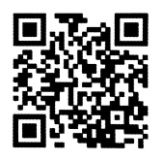 教材订购扫码